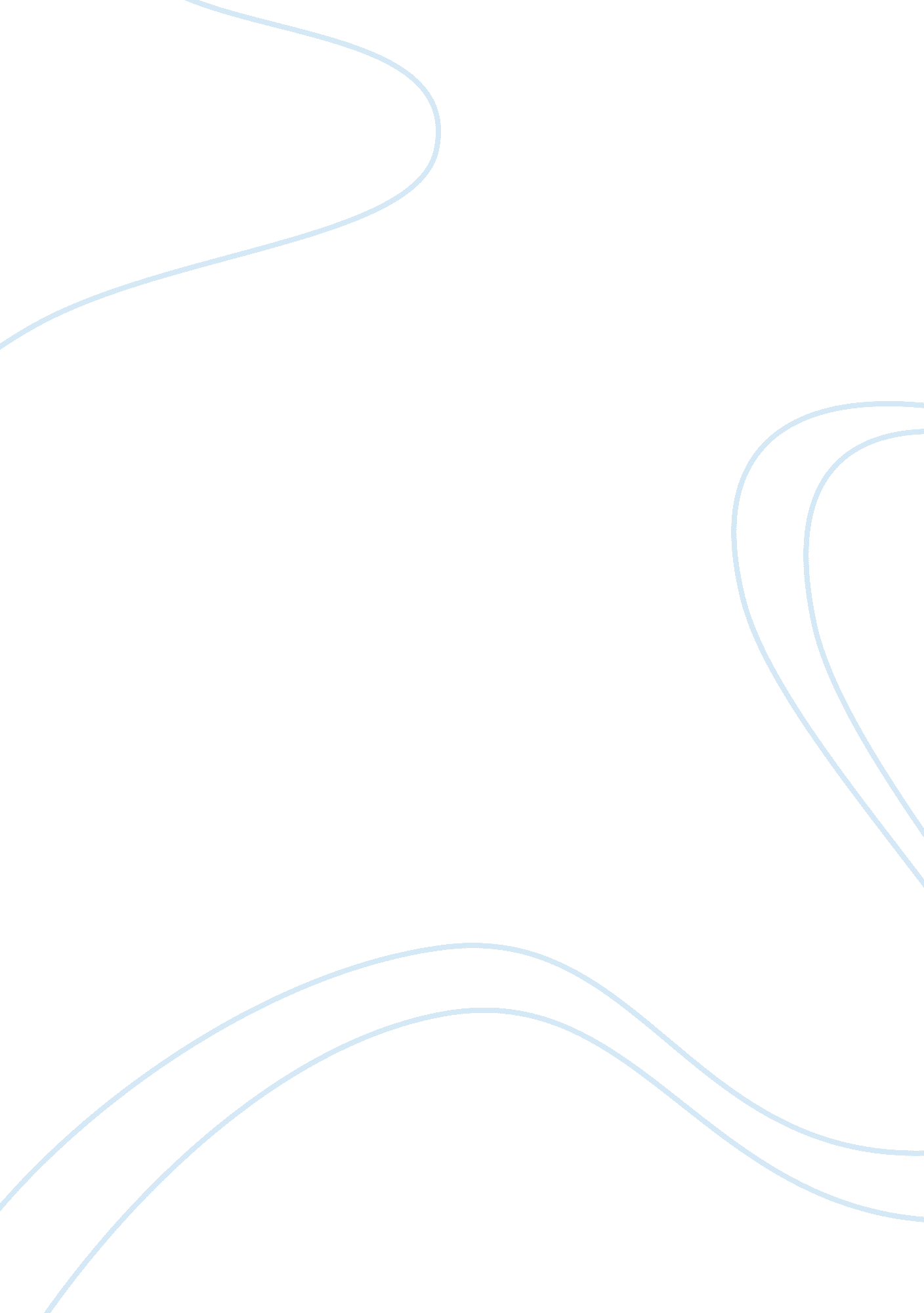 Passenger ships issues in philippines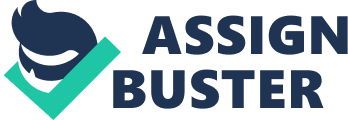 Background of the study Seafaring Is one of the most common profession in the Philippines. Working contractually for a number of months away from their love ones and experiencing the challenges of the corners for several days without seeing any landmarks are their sacrifices for monetary purposes. As a result, seafarers are prone todepressionandanxiety. These cases are avoidable yet if not prevented and given much attention It might Jeopardize the safety of the crew working on board the vessel. Depression is a psychiatric disorder characterized by an inability to concentrate, insomnia, loss of appetite, feelings of extreme sadness, guilt, helplessness and hopelessness, and thoughts of death (http://www. Differentially. Com/depression). According to Jeanne Seal, Ph. D et. Al Lully 2013), a depressed person feels helpless and hopeless, loss of interest in daily activities, easily irritated, physically drained, concentration problems and in serious cases, may act recklessly. These acts will jeopardized the safety of other crew, the ship and theenvironment. Thus, this state should be cured and prevented. The Olio's Maritime Labor Convention (ML), 2006 provides comprehensive rights 1 OFF and protection at work tort the world's more than 1. 2 million starters. Convention aims to achieve both decent work for seafarers and secure economic interests in fair competition for quality ship-owners (http://www. Oil. Org/global/ standards/maritime-labor-convention/Lang--en/index. Tm). It has also a specific regulation regarding recreational facilities, Mail and Ship Visit Arrangement which will help lessen the effects of depression. This research study aims to determine the compliance of passenger ships berthing in port of Lillo on ML 2006 , Guideline 83. 1. 11 which is all about Recreational Facilities, Mail and Ship visit arrangement which will help to avoid mental and emotionalstressand to build a safe operation on board. Statement of the Problem This study aims to determine the compliance of selected passenger ships berthing in Lillo Domestic Port on ML 2006 Guideline, 83. 1. 11 (Recreational Facilities, mail and ship visit arrangement) Specifically, this study sought to answer the following question: 1) What is the percentage of compliance of the selected passenger ships berthing and ship visit arrangement)? 2) What is the percentage, from the selected Passenger ships, which fully comply on ML 2006 Guideline, 83. . 11 (Recreational Facilities, mail and ship visit arrangement) Significance of the Study The study aimed to determine the compliance of passenger ships berthing on Lillo Domestic Port as per ML Guidelines 83. 1. 11( Recreational Facilities, Mail and Ship Visit Arrangement). The result of the study would be beneficial to the following passenger ships. Through this study, they would be aware to comply with the Maritime Labor Convention 2006 requirement. The companies would be aware of the needed requirement for their ships with regards to the recreational, facilities, mail and ship visit arrangement as per the Maritime Labor Convention Standard. This would give them the assurance that the living of seafarers on board utilizing the recreational facilities equipped on board are as per the standard. Definition of Terms Compliance- is the act or process of complying to a desire, demand, proposal, or regimen or to coercion. In this study, it refers to the compliance on ML 2006 Guidelines 83. . 11 (Recreational facilities, visit and ship visit arrangement) Passenger Ship - is a merchant ship whose primary function is to carry passenger, In this study, it refers to the selected watercraft's carrying passengers with 500 gross tonnage and above. 